Protocole de Madrid concernant l’enregistrement international des marquesModification des montants de la taxe individuelle : NorvègeConformément à la règle 35.2)d) du règlement d’exécution du Protocole de Madrid, le Directeur général de l’Organisation Mondiale de la Propriété Intellectuelle (OMPI) a établi de nouveaux montants, en francs suisses, de la taxe individuelle qui doit être payée lorsque la Norvège est désignée dans une demande internationale, dans le cadre d’une désignation postérieure à un enregistrement international et à l’égard du renouvellement d’un enregistrement international dans lequel elle a été désignée. À compter du 21 août 2023, les montants de la taxe individuelle pour la Norvège seront les suivants :  Ces nouveaux montants devront être payés lorsque la Norvègea)	est désignée dans une demande internationale reçue par l’Office d’origine le 21 août 2023 ou après cette date;  oub)	fait l’objet d’une désignation postérieure qui est reçue par l’Office de la partie contractante du titulaire ou présentée directement au Bureau international de l’OMPI à cette date ou à une date ultérieure;  ouc)	a été désignée dans un enregistrement international qui est renouvelé à cette date ou à une date ultérieure.Le 21 juillet 2023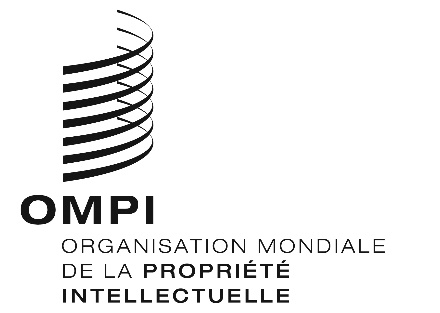 AVIS N° 24/2023AVIS N° 24/2023AVIS N° 24/2023RUBRIQUESRUBRIQUESMontants(en francs suisses)Montants(en francs suisses)RUBRIQUESRUBRIQUESjusqu’au20 août 2023à compter du 21 août 2023Demande oudésignationpostérieure –  pour une classe de produits ou services280248Demande oudésignationpostérieure –  pour chaque classe supplémentaire7264Demande oudésignationpostérieure Lorsque la marque est une marque collective, de garantie ou de certification :Demande oudésignationpostérieure –  pour une classe de produits ou services386342Demande oudésignationpostérieure –  pour chaque classe supplémentaire159141RUBRIQUESRUBRIQUESMontants(en francs suisses)Montants(en francs suisses)RUBRIQUESRUBRIQUESjusqu’au20 août 2023à compter du 21 août 2023Renouvellement–  pour une classe de produits ou services251222Renouvellement–  pour chaque classe supplémentaire9786RenouvellementLorsque la marque est une marque collective, de garantie ou de certification :Renouvellement–  pour une classe de produits ou services–  pour chaque classe supplémentaire497203440180